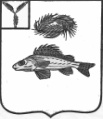 АдминистрацияДекабристского муниципального образованияЕршовского района Саратовской областиПОСТАНОВЛЕНИЕ№ 15									от 14 марта  2016г.«Об актуализации схемы теплоснабженияДекабристского МО Ершовского района»	В соответствии с Федеральным законом от 06.10.2003 года №131-ФЗ «Об общих принципах организации местного самоуправления в Российской Федерации», Федеральным законом от 27.07.2010 года № 190-ФЗ «О теплоснабжении», постановлением Правительства Российской Федерации от 22.02.2012 года №154 «О требованиях к схемам теплоснабжения, порядку их разработки и утверждения», в связи с приведением схемы теплоснабжения в соответствие с действующим законодательством,ПОСТАНОВЛЯЮ:Актуализировать схему  теплоснабжения по Декабристскому муниципальному образованию на 2017 год согласно приложению.Разместить настоящее постановление на официальном сайте Декабристского муниципального образования.Контроль за исполнением настоящего распоряжения оставляю за собой.Постановление вступает в силу со дня его вынесения.Глава администрации							Андрущенко В.А.Приложение № 1 к постановлениюадминистрацииДекабристского МО№ 15 от 14.03.2016 г.Схематеплоснабжения Декабристскогомуниципального образованияп. ЦелинныйСХЕМАТЕПЛОСНАБЖЕНИЯ ДЕКАБРИСТКОГО МУНИЦИПАЛЬНОГО ОБРАЗОВАНИЯОснованием для разработки схемы теплоснабжения Декабристского муниципального образования является:Федеральный закон от 27.07.2010 года № 190-ФЗ «О теплоснабжении»Федеральный закон от 06.10.2003 года № 131-ФЗ «Об общих принципах местного самоуправления в Российской Федерации»постановление Правительства Российской Федерации от 22.02.2012 года №154 «О требованиях к схемам теплоснабжения, порядку их разработки и утверждения»Общие положенияСхема теплоснабжения поселения – документ, содержащий материалы по обоснованию эффективного и безопасного функционирования системы теплоснабжения, ее развития с учетом правового регулирования в области энергоснабжения и повышения энергетической эффективности.Теплоснабжающая организация определяется схемой теплоснабжения.Мероприятия по развитию системы теплоснабжения, предусмотренные настоящей схемой, включаются в инвестиционную программу теплоснабжающей организации и, как следствие, могут быть включены в соответственный тариф организации коммунального комплекса.Основные цели и задачи схемы теплоснабжения:Определить возможность подключения к сетям теплоснабжения объекта капитального строительства и организации, обязанной при наличии технической возможности произвести такое подключение;Повышение надежности работы систем теплоснабжения в соответствии с нормативными требованиями;Минимизация затрат на теплоснабжение в расчете на каждого потребителя в долгосрочной перспективе;Обеспечение Декабристского сельского поселения тепловой энергией;Улучшение качества жизни.Характеристика Декабристского муниципального образованияДекабристское МО входит в состав Ершовского муниципального района и является одним из 14 аналогичных административно-территориальных муниципальных образований (поселений).Площадь поселения – 27000 га.Располагается в непосредственной близости к территории районного центра г. Ершов. В состав Декабристского сельского поселения входят 4 населенных пункта: п. Целинный, п. Орловка, п. Новый, п. Мирный.Административным центром поселения является п. Целинный.Численность населения Декабристского сельского поселения на 01.01.2016 года составляет 1843 человека.Теплоснабжение частного сектора осуществляется от индивидуальных газовых котлов. Школа, детский сад, дом культуры отапливаются от топочных.СХЕМАТЕПЛОСНАБЖЕНИЯ ДЕКАБРИСТСКОГОМУНИЦИПАЛЬНОГО ОБЬРАЗОВАНИЯ									Столовая			МОУ СОШ п. Целинный			      пер. Школьный, д.1					Спортзал   Т1, Т2    д=50    L=10 м   Т1, Т2   д=50   L=10 м  МКУ «Декабристский           сельский дом              культуры»       Т1, Т2    L=10 м       д=50Результаты расчета годового расхода тепла и топливаСПРАВКА	Обобщения документов и расчетных данных представляемых  вместе с ходатайствами об установлении видов топлива для вновь строящихся, расширяемых, реконструируемых и действующих производственных объединений и топливопотребляющих установок.					Общие вопросыСПРАВКА	Обобщения документов и расчетных данных представляемых вместе с ходатайствами об установлении видов топлива для вновь стоящихся, расширяемых, реконструируемых и действующих производственных объединений и топливопотребляющих установок.					Общие вопросыСПРАВКА	Обобщения документов и расчетных данных представляемых вместе с ходатайствами об установлении видов топлива для вновь стоящихся, расширяемых, реконструируемых и действующих производственных объединений и топливопотребляющих установок.					Общие вопросыПотребность в теплоэнергииТАБЛИЦА ТЕПЛОВЫХ НАГРУЗОК№ п/пНаименованиеГодовой расход условного топлива, тыс.Т.У.Т.Годовой расход природного газа, тыс.НМ3/годЧасовой расход газа, НМ3/час1.МОУ СОШ пос. Целинный0,091480,035,22.МКУ «Декабристский  сельский дом культуры»0,033529,412,93.МДОУ СОШ «Детский сад № 14 «Светлячок»0,049143,118,8ВопросыОтветыМинистерство/ведомствоПредприятие и его местонахождение(республика, область, район, населенный пункт, улица, номер дома).МДОУ СОШ «Детский сад № 14 «Светлячок»Расстояние объекта до:а) железнодорожной станцииб) газопровода(его наименование)в) базы нефтепродуктовг) ближайшего источника теплоснабжения ТЭЦ, котельная, его мощность, загруженность и принадлежность3,0 км50,0 м н/д Д 89х322 кмГотовность предприятия к использованию топлива – энергетических ресурсов( действующее, реконструируемое, строящееся, проектируемое) его категория.РеконструируемоеДокументы согласования(дата, номер, наименование организации):а) об использовании природного газа, угляб) о транспортировке жидкого топливав) о строительстве индивидуальной котельной, ТЭЦ, или расширение действующихНа основании какого документа проектируется, строится, расширяется, реконструируется предприятиеВид и количество(тыс.т.у.т.) используемого в настоящее время топливо и на основании какого документа(дата, номер, установленный расход): для твердого топлива указать его месторождение, а для донецкого угля его маркуВид запрашиваемого топлива, общий годовой расход(тыс.т.у.т.) и год начала потребленияПриродный газ0,0491 тыс.т.у.т.2013 годГод выпуска предприятия на проектную мощность, общий годовой расход(тыс.т.у.т.) топлива в этом году2013 год0,0491 тыс.т.у.т.ВопросыОтветыМинистерство/ведомствоПредприятие и его местонахождение(республика, область, район, населенный пункт, улица, номер дома).МКУ «Декабристский  сельский дом культуры»Расстояние объекта до:а) железнодорожной станцииб) газопровода(его наименование)в) базы нефтепродуктовг) ближайшего источника теплоснабжения ТЭЦ, котельная, его мощность, загруженность и принадлежность3,0 км50,0 м н/д Д 89х322 кмГотовность предприятия к использованию топлива – энергетических ресурсов( действующее, реконструируемое, строящееся, проектируемое) его категория.РеконструируемоеДокументы согласования(дата, номер, наименование организации):а) об использовании природного газа, угляб) о транспортировке жидкого топливав) о строительстве индивидуальной котельной, ТЭЦ, или расширение действующихНа основании какого документа проектируется, строится, расширяется, реконструируется предприятиеВид и количество(тыс.т.у.т.) используемого в настоящее время топливо и на основании какого документа(дата, номер, установленный расход): для твердого топлива указать его месторождение, а для донецкого угля его маркуВид запрашиваемого топлива, общий годовой расход(тыс.т.у.т.) и год начала потребленияПриродный газ0,0335 тыс.т.у.т.2013 годГод выпуска предприятия на проектную мощность, общий годовой расход(тыс.т.у.т.) топлива в этом году2013 год0,0335 тыс.т.у.т.ВопросыОтветыМинистерство/ведомствоПредприятие и его местонахождение(республика, область, район, населенный пункт, улица, номер дома).МОУ СОШ пос. ЦелинныйРасстояние объекта до:а) железнодорожной станцииб) газопровода(его наименование)в) базы нефтепродуктовг) ближайшего источника теплоснабжения ТЭЦ, котельная, его мощность, загруженность и принадлежность3,0 км50,0 м н/д Д 89х322 кмГотовность предприятия к использованию топлива – энергетических ресурсов( действующее, реконструируемое, строящееся, проектируемое) его категория.РеконструируемоеДокументы согласования(дата, номер, наименование организации):а) об использовании природного газа, угляб) о транспортировке жидкого топливав) о строительстве индивидуальной котельной, ТЭЦ, или расширение действующихНа основании какого документа проектируется, строится, расширяется, реконструируется предприятиеВид и количество(тыс.т.у.т.) используемого в настоящее время топливо и на основании какого документа(дата, номер, установленный расход): для твердого топлива указать его месторождение, а для донецкого угля его маркуВид запрашиваемого топлива, общий годовой расход(тыс.т.у.т.) и год начала потребленияПриродный газ0,0914 тыс.т.у.т.2013 годГод выпуска предприятия на проектную мощность, общий годовой расход(тыс.т.у.т.) топлива в этом году2013 год0,0914 тыс.т.у.т.№№п/пНа какие нуждыПрисоединенная максимальная тепловая нагрузка Гкал/часПрисоединенная максимальная тепловая нагрузка Гкал/часКол-во часов работы в годуУдельный расход тепла, ГкалГодовая потребность в тепле, тыс.ГкалГодовая потребность в тепле, тыс.ГкалПокрытие потребности в тепле, тыс.Гкал/годПокрытие потребности в тепле, тыс.Гкал/годПокрытие потребности в тепле, тыс.Гкал/год№№п/пНа какие нуждыСуществующаяПроект.Кол-во часов работы в годуЕдиница продукцииСуществующаяПроектир.Котельная ТЭЦВторичные энергоресурсыСо стороны12345678910111МОУ СОШ пос. Целинный0,21547760,3220,3222МКУ «Декабристский сельский дом культуры»0,07947760,1810,1813МДОУ СОШ «Детский сад № 14 «Светлячок»0,1150,2640,264Итого:0,4090,7680,768с К=1,10,4490,8440,844№ п/пНаименование объектаЧасовой расход тепла в зимнее времяКкал/часЧасовой расход тепла в зимнее времяКкал/часЧасовой расход тепла в зимнее времяКкал/часЧасовой расход тепла в зимнее времяКкал/часЧасовой расход тепла в зимнее времяКкал/часГодовой расход тепла при средней отопительной температуре, Гкал/годГодовой расход тепла при средней отопительной температуре, Гкал/годГодовой расход тепла при средней отопительной температуре, Гкал/годГодовой расход тепла при средней отопительной температуре, Гкал/годГодовой расход тепла при средней отопительной температуре, Гкал/годЧасовой расход тепла в летнее время, Ккал/часЧасовой расход тепла в летнее время, Ккал/часЧасовой расход тепла в летнее время, Ккал/час№ п/пОтоплениеВентиляцияГорячееводоснабжениеТехнологические нуждыВсегоОтоплениеВентиляцияГорячееводоснабжениеТехнологичес кие нуждыВсегоГорячееводоснабжениеТехнологичес кие нуждыВсего1МОУ СОШ пос. Целинный2151122151120,3220,3222МДОУ «Детский сад № 14 «Светлячок»1152821152820,2640,2643МКУ «Декабристский сельский дом культуры»79188791880,1810,181Итого:4095824095820,7670,767с К=1,14505404505400,8430,843